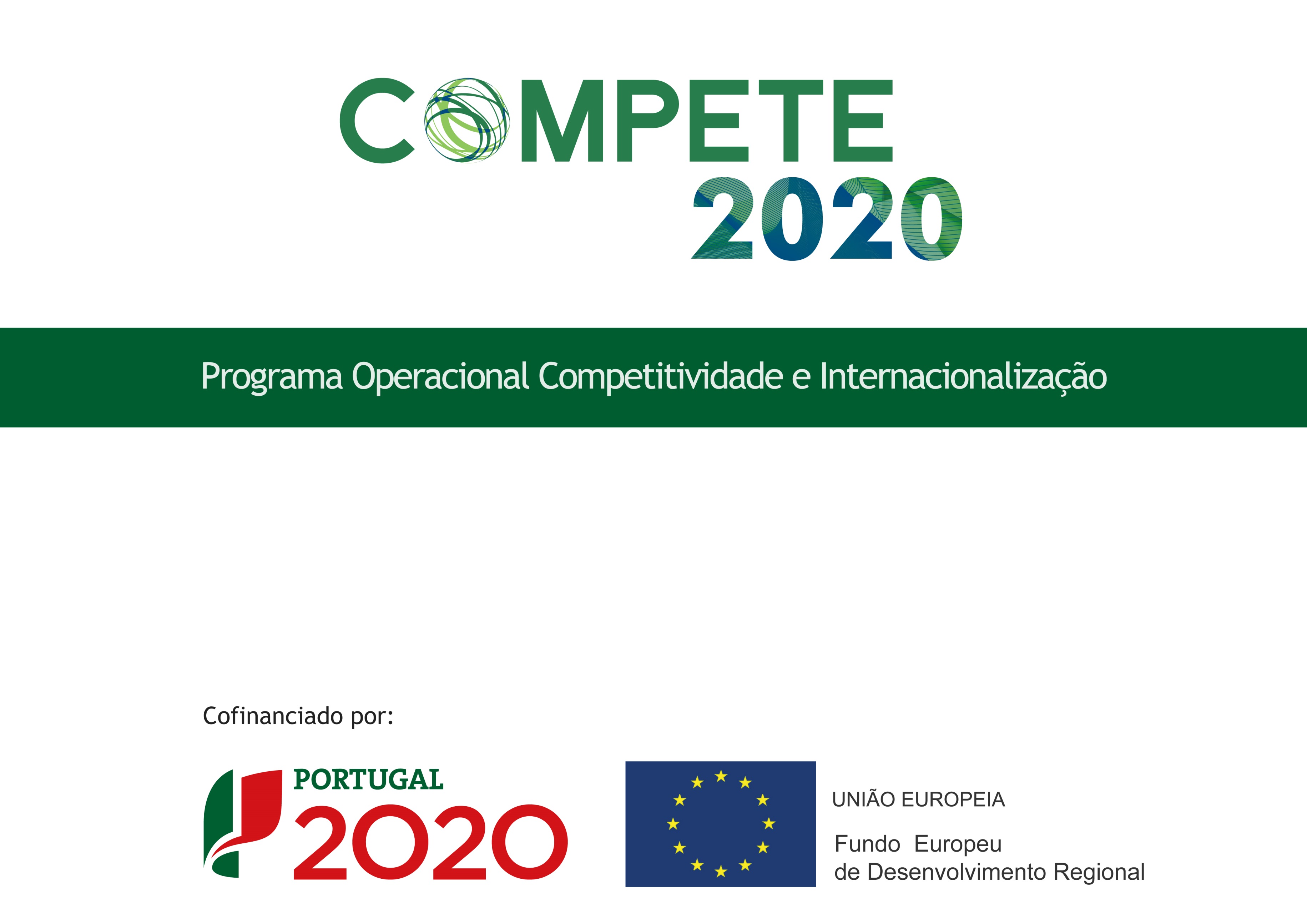 EntidadeDesignação do projetoObjetivo